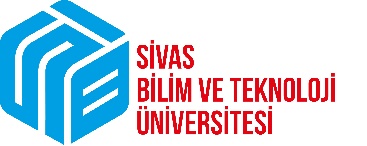 T.C.SİVAS BİLİM VE TEKNOLOJİ ÜNİVERSİTESİMühendislik ve Doğa Bilimleri FakültesiAraştırma Görevlisi Alım Sınavı Yoklama TutanağıDok.No: MDBF-09Araştırma Görevlisi Alım Sınavı Yoklama Tutanağıİlk Yayın Tar.: 17.02.2022Araştırma Görevlisi Alım Sınavı Yoklama TutanağıRev.No/Tar.: Araştırma Görevlisi Alım Sınavı Yoklama TutanağıSayfa:1/1SINAV BİLGİLERİSINAV BİLGİLERİSINAV BİLGİLERİSINAV BİLGİLERİSINAV BİLGİLERİBaşvurulan BölümBaşvurulan BölümBaşvurulan Ana Bilim DalıBaşvurulan Ana Bilim DalıSınav TarihiSınav Tarihiİlan Tarihi / Sayısıİlan Tarihi / Sayısı31/12/2021 - 3170631/12/2021 - 3170631/12/2021 - 31706S/NT.C. KİMLİK NUMARASIT.C. KİMLİK NUMARASIADAYIN ADI SOYADIADAYIN İMZASI1234567891011121314151617181920